Australian Capital TerritoryGaming Machine Approval 2020 (No 9)Notifiable instrument NI2020–329made under the Gaming Machine Act 2004, section 69 (Approval of gaming machines and peripheral equipment)1	Name of instrumentThis instrument is the Gaming Machine Approval 2020 (No 9).2	Commencement This instrument commences the day after the date of notification.ApprovalI approve the gaming machine(s) described in the attached Schedule to this instrument.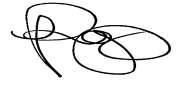 Dale PeggDelegateACT Gambling and Racing Commission04 June 2020For further information please contact the approved supplier.Aruze Gaming Australia Pty LtdAruze Gaming Australia Pty LtdSubject: New Gaming Machine Game Regression Tested with Supporting SoftwareSubject: New Gaming Machine Game Regression Tested with Supporting SoftwareGame NameAfrican BlazeSpecification Number6.DG014Regression Tested Software IDFS10G01S21Application Reference Number06-A0625/S01 (Game)06-A0640/S01 (Regression Test)Aruze Gaming Australia Pty LtdAruze Gaming Australia Pty LtdSubject: New Gaming Machine Game Regression Tested with Supporting SoftwareSubject: New Gaming Machine Game Regression Tested with Supporting SoftwareGame NameVegas RichesSpecification Number6.DG016Regression Tested Software IDFS10G01S21Application Reference Number06-A0626/S01 (Game)06-A0640/S01 (Regression Test)IGT (Australia) Pty LtdIGT (Australia) Pty LtdSubject: New Multi-Game Gaming Machine GameSubject: New Multi-Game Gaming Machine GameGame NameMighty Strike Black Knight DualSpecification Number18.DG090Application Reference Number18-A5846/S01IGT (Australia) Pty LtdIGT (Australia) Pty LtdSubject: Updated Supporting Software & Regression Tested GamesSubject: Updated Supporting Software & Regression Tested GamesDevice NameSupporting Software (Platform, OS, BIOS)Platform IdentifierUP010402Previously approved games regression tested with the above supporting software:Previously approved games regression tested with the above supporting software:Multistar Dazzling Diamonds 18.DG031Bubble Blast Link Genie's Wishes 18.HDG24Multistar Dazzling Diamonds 18.DG031Bubble Blast Link Genie's Wishes 18.HDG24Application Reference Number18-A5848/S01Konami Australia Pty LtdKonami Australia Pty LtdSubject: Alternate Thermal PrinterSubject: Alternate Thermal PrinterDevice NameFuturelogic Gen5 Thermal PrinterHardware DetailsPart Number 310821Application Reference Number39-A1399/S01SG Gaming ANZ Pty LtdSG Gaming ANZ Pty LtdSubject: New Multi-Game Gaming Machine GameSubject: New Multi-Game Gaming Machine GameGame NameLobster Bay - Kraken Unleashed (2 levels iSAP)Specification Number35.DG049Application Reference Number35-A1278/S01